Gustad GrindstuganFotografiet har vi fått låna av Inga Jacobsson, dotterdotter till Kalle. 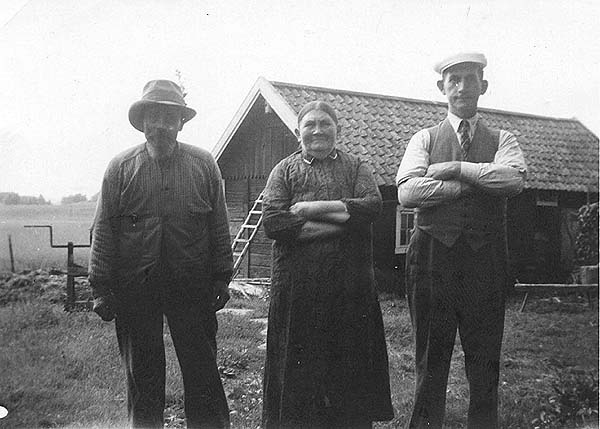 Från vänster: Karl-Gustav Karlsson ("Kalle i Grindstugan"), hans hushållerska och hennes måg Edvin LindbergFrån vänster: Karl-Gustav Karlsson ("Kalle i Grindstugan"), hans hushållerska och hennes måg Edvin LindbergFrån vänster: Karl-Gustav Karlsson ("Kalle i Grindstugan"), hans hushållerska och hennes måg Edvin Lindberg